Prayer Service details for ChristmasThere are Prayer Services in each of the Grow in Love books for the Christmas season. As some children may not get to attend church services this Christmas, due to the Covid pandemic, we urge all teachers to celebrate these prayer services with their respective classes. They can be found in the Teachers’ Manuals  as follows:Junior Infants : 		Page 100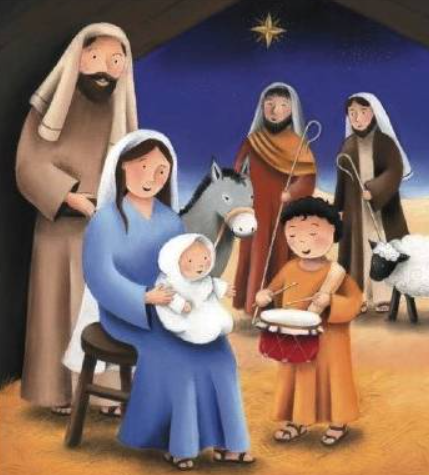 Senior Infants: 		Page 111First Class: 		Page 108Second Class: 		Page 116Third Class: 		Page 151Fourth Class: 		Page 156Fifth Class: 		Page 167Sixth Class: 		Page 194